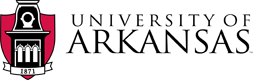 Business Services1001 East Sain Street | UPTW 101 Fayetteville, Arkansas 72703Phone: 479-575-2551 | Fax: 479-575-4158January 21, 2022Re: Notice of Pending Request for Proposals ReleaseTo all interested parties:The University of Arkansas, located in Fayetteville, Arkansas intends to release a Request for Proposals for Campus Sponsorship and Beverage Pouring Rights, and Athletic Sponsorship and Beverage Pouring Rights, Isotonic Beverages, and Energy Drinks (RFP).This notice provides a tentative timeline for key activities and dates related to the RFP.  The dates and activities below are subject to change (or cancellation) and are provided for informational purposes only.January 28, 2022: RFP Release (The RFP will be made available on HogBid, the University’s proposal solicitation website:  HogBid)February 16, 2022:  Mandatory Pre-Proposal Meeting and Onsite Tour – Suppliers who anticipate responding to this RFP are required to participate in this Mandatory Pre-proposal Meeting and Onsite Tour. Proposals will NOT be considered from suppliers who have not participated in the Mandatory Pre-proposal Meeting and Onsite TourMid to late April 2022:  Post Anticipation to AwardMid to late May 2022:  Contract AwardJuly 1, 2022:  Contract Commencement DateThe University is appreciative of the time and effort expended in responding to Requests for Proposals, and we welcome the participation of our supplier community in this exciting opportunity.  